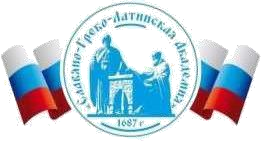 Автономная Некоммерческая Организация Высшего Образования«Славяно-Греко-Латинская Академия»Аннотация к рабочей программе дисциплины Деловые и digital-коммуникации в бизнес-средеДеловые и digital-коммуникации в бизнес-средеСОГЛАСОВАНОДиректор Института _______________________,кандидат философских наук_______________________Одобрено:Решением Ученого Советаот «22» апреля 2022 г. протокол № 5УТВЕРЖДАЮ Ректор АНО ВО «СГЛА»_______________ Храмешин С.Н.Направление подготовки38.03.04 Государственное и муниципальное управление Направленность (профиль)Государственная, муниципальная служба и кадровая политикаКафедрамеждународных отношений и социально-экономических наукФорма обученияГод начала обученияОчная2022Реализуется в семестре2, курс 1Наименование дисциплины Деловые и digital-коммуникации в бизнес-среде Краткое содержание Теоретические аспекты деловой коммуникации. Устные и письменные деловые коммуникации. Цифровой этикет в бизнес-среде. Управление коммуникациями в бизнес-среде Результаты освоения дисциплины  Владея основными теориями и концепциями взаимодействия людей в организации, включая вопросы управления конфликтами; основами межкультурных отношений в менеджменте, коммуникативными навыками взаимодействия в деловой беседе, навыками ведения совещания, навыками публичного выступления, навыками логически верного, аргументированного и ясного построения устной и письменной речи, навыками деловых и межличностных коммуникаций в цифровой среде, участвует в межличностном и групповом взаимодействии, используя инклюзивный подход, эффективную коммуникацию, методы командообразования и командного взаимодействия при совместной работе в рамках поставленной задачи Применяя структурные и межличностные методы управления конфликтами, различные техники эффективной деловой коммуникации при контакте с деловыми партнерами и членами команды, соблюдая правила делового и цифрового этикета, обеспечивает работу команды для получения оптимальных результатов совместной работы, с учетом индивидуальных возможностей её членов, использования методологии достижения успеха, методов, информационных технологий и технологий форсайта  Владея особенностями современного информационного поля делового общения; условий эффективного речевого воздействия, вербальными и невербальными средствами коммуникации; этическими нормами и принципами делового взаимодействия, выбирая стратегию цифровой коммуникации в соответствии с задачами профессиональной деятельности, обеспечивает выполнение поставленных задач на основе мониторинга командной работы и своевременного реагирования на существенные отклонения Трудоемкость, з.е. 3 Форма отчетности         Зачет Перечень основной и дополнительной литературы, необходимой для освоения дисциплины Перечень основной и дополнительной литературы, необходимой для освоения дисциплины Основная литература Бабаева, А. В. Деловое общение и деловой этикет / А. В. Бабаева, Р.И.Мамина ; под редакцией Р. И. Маминой. – 2-е изд. – Санкт-Петербург: Петрополис, 2019. – 192 c. – ISBN 978-5-9676-0555-0. –Текст: электронный // Электронно-библиотечная система IPRBOOKS: [сайт].–URL: http://www.iprbookshop.ru/84671.html, экземпляров неограниченно Виговская М.Е. Психология делового общения: учебное пособие для бакалавров / Виговская М.Е., Лисевич А.В.. – Москва: Дашков и К, Ай Пи Эр Медиа, 2021. – 139 c. – ISBN 978-5-394-04357-4. – Текст: электронный // IPR SMART: [сайт]. – URL: https://www.iprbookshop.ru/102278.html , экземпляров неограниченно Дополнительная литература Косова Ю.А. Деловые коммуникации: технологии общения: сборник практических заданий / Косова Ю.А., Сергеева Н.В.. – Москва: Российский государственный университет правосудия, 2021. – 127 c. – ISBN 978-5-93916893-9. – Текст: электронный // IPR SMART: [сайт]. – URL: https://www.iprbookshop.ru/117239.html, экземпляров неограниченно Короткий, С. В. Деловые коммуникации Электронный ресурс: Учебное пособие / С. В. Короткий. – Саратов: Вузовское образование, 2019. – 90 с. – Книга находится в премиум-версии ЭБС IPR BOOKS. – ISBN 978-5-4487-0472-7, экземпляров неограниченно 3. Макаров Б.В. Психология делового общения: учебное пособие / Макаров Б.В., Непогода А.В.. – Саратов: Вузовское образование, 2019. – 209 c. – ISBN 978-5-4487-0339-3. – Текст: электронный // IPR SMART: [сайт]. – URL: https://www.iprbookshop.ru/79820.html , экземпляров неограниченно 